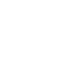 НОВООДЕСЬКА МІСЬКА РАДАМИКОЛАЇВСЬКОЇ ОБЛАСТІ  ВИКОНАВЧИЙ КОМІТЕТ                  Р І Ш Е Н Н Я                    ПРОЕКТ           __ травня 2021                                м. Нова Одеса                                      №  __Про надання дозволу фермерському господарству «Ягідка-2011» на збільшеннядозволеної (приєднаної) потужності	Розглянувши заяву голови фермерського господарства «Ягідка-2011», керуючись статтями 30, 38 Закону України «Про місцеве самоврядування в Україні», виконавчий комітет міської радиВИРІШИВ:	1. Надати згоду фермерському господарству «Ягідка-2011» на збільшення дозволеної (приєднаної) потужності з 25 кВт до 75 кВт за рахунок вільної потужності трансформатора СКТП-353, який розташований в м. Нова Одеса, вул.Дачна та знаходиться на балансі комунального підприємства «Новоодеський міський водоканал».	2. Всі витрати пов’язані з виготовленням проектної документації та виконанням робіт покласти на фермерське господарство «Ягідка-2011». 	3. Контроль  за виконанням цього рішення покласти на заступника міського голови Журбу І.М. Міський голова                                                                                   Олександр ПОЛЯКОВ